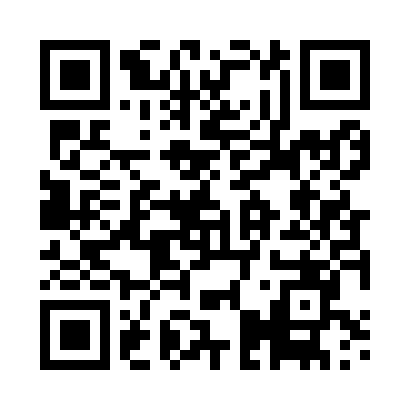 Prayer times for Joudina, PortugalMon 1 Apr 2024 - Tue 30 Apr 2024High Latitude Method: Angle Based RulePrayer Calculation Method: Muslim World LeagueAsar Calculation Method: HanafiPrayer times provided by https://www.salahtimes.comDateDayFajrSunriseDhuhrAsrMaghribIsha1Mon5:427:171:386:088:009:302Tue5:407:161:386:098:019:313Wed5:387:141:386:108:029:324Thu5:377:121:386:108:049:345Fri5:357:111:376:118:059:356Sat5:337:091:376:128:069:367Sun5:317:071:376:138:079:388Mon5:297:061:366:138:089:399Tue5:277:041:366:148:099:4010Wed5:257:031:366:158:109:4211Thu5:237:011:366:158:119:4312Fri5:216:591:356:168:129:4513Sat5:196:581:356:178:139:4614Sun5:176:561:356:178:149:4715Mon5:156:551:356:188:159:4916Tue5:136:531:346:198:169:5017Wed5:116:521:346:198:179:5218Thu5:096:501:346:208:199:5319Fri5:076:481:346:218:209:5520Sat5:066:471:346:218:219:5621Sun5:046:461:336:228:229:5822Mon5:026:441:336:238:239:5923Tue5:006:431:336:238:2410:0024Wed4:586:411:336:248:2510:0225Thu4:566:401:336:248:2610:0326Fri4:546:381:326:258:2710:0527Sat4:526:371:326:268:2810:0728Sun4:506:361:326:268:2910:0829Mon4:496:341:326:278:3010:1030Tue4:476:331:326:288:3110:11